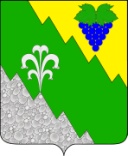 АДМИНИСТРАЦИЯ НИЖНЕБАКАНСКОГО СЕЛЬСКОГО ПОСЕЛЕНИЯ КРЫМСКОГО РАЙОНА ПОСТАНОВЛЕНИЕот 20.08.2013	 №  205станица НижнебаканскаяОб утверждении порядка размещения сведений о доходах, об имуществе и обязательствах имущественного характера лиц, замещающих муниципальные должности, должности муниципальной службы в администрации Нижнебаканского сельского поселения Крымского района и членов их семей в информационно-телекоммуникационной сети Интернет на официальном сайте администрации Нижнебаканского сельского поселения Крымского района и представления этих сведений средствам массовой информации для опубликования             В   соответствии  с  Федеральным  законом  от  25  декабря  2008  года № 273-ФЗ «О противодействии коррупции», Федеральным законом от 02 марта 2007  года  № 25-ФЗ  «О муниципальной службе в  Российской Федерации», Федеральным законом от 27 июля 2006 года № 152-ФЗ «О персональных данных», Федеральным законом от 06 октября 2003 года № 131-ФЗ «Об общих принципах организации местного самоуправления в Российской Федерации», руководствуясь Указом Президента Российской Федерации от 18 мая 2009 года № 561 «Об утверждении порядка размещения сведений о доходах, об имуществе и обязательствах имущественного лиц, замещающих государственные должности Российской Федерации, федеральных государственных служащих и членов их семей на официальных сайтах федеральных государственных органов и государственных органов субъектов Российской Федерации и предоставления этих сведений общероссийским средствам массовой информации для опубликования» п о с т а н о в л я ю:
            1. Утвердить порядок размещения сведений о доходах, об имуществе и обязательствах имущественного характера лиц, замещающих муниципальные должности, должности муниципальной службы в администрации Нижнебаканского сельского поселения Крымского района и членов их семей в информационно-телекоммуникационной сети Интернет на официальном сайте администрации Нижнебаканского сельского поселения Крымского района и представления этих сведений средствам массовой информации для опубликования согласно приложению.           2. Специалисту 2 категории администрации Нижнебаканского сельского поселения Крымского района (Сагириди) обеспечить размещение сведений о доходах, об имуществе и обязательствах имущественного характера лиц, замещающих муниципальные должности, должности муниципальной службы в администрации Нижнебаканского сельского поселения Крымского района, а также сведений о доходах супруги (супруга) и несовершеннолетних детей на официальном сайте администрации Нижнебаканского сельского поселения Крымского района в информационно-телекоммуникационной сети общего пользования Интернет, а также предоставление этих сведений средствам массовой информации для опубликования в связи с их запросами.             3. Контроль  за   исполнением  настоящего  постановления возложить на заместителя главы Нижнебаканского сельского поселения Крымского района, управляющего делами  П.И.Ткаченко.             4. Постановление вступает в силу со дня его подписания.Глава Нижнебаканского сельского поселения Крымского района                                                                    А.А.КукосПРИЛОЖЕНИЕ к постановлению администрации Нижнебаканского сельского поселения Крымского районаот 20.08.2013 № 205Порядокразмещения сведений о доходах, об имуществеи обязательствах имущественного характера лиц,замещающих муниципальные должности, должности муниципальной службы в администрации Нижнебаканского сельского поселения Крымского района и членов их семей в информационно-телекоммуникационной сети Интернет на официальном сайте администрации Нижнебаканского сельского поселения Крымского района и предоставления этих сведений средствам массовой информации для опубликования1. Настоящий порядок устанавливает обязанность администрации Нижнебаканского сельского поселения Крымского района по размещению сведений о доходах, об имуществе и обязательствах имущественного характера лиц, замещающих муниципальные должности, должности муниципальной службы и членов их семей в сети Интернет на официальном сайте администрации Нижнебаканского сельского поселения Крымского района (далее - официальный сайт), а также по предоставлению этих сведений средствам массовой информации для опубликования в связи с их запросами.2. На официальном сайте размещаются и средствам массовой информации предоставляются для опубликования следующие сведения о доходах, об имуществе и обязательствах имущественного характера:1) перечень объектов недвижимого имущества, принадлежащих лицу, замещающему муниципальную должность, должность муниципальной службы в администрации Нижнебаканского сельского поселения Крымского района, его супруге (супругу) и несовершеннолетним детям на праве собственности или находящихся в их пользовании, с указанием вида, площади и страны расположения каждого из них;2) перечень транспортных средств, с указанием вида и марки, принадлежащих на праве собственности лицу, замещающему муниципальную должность, должность муниципальной службы в администрации Нижнебаканского сельского поселения Крымского района, его супруге (супругу) и несовершеннолетним детям;3) декларированный годовой доход лица, замещающего муниципальную должность, должность муниципальной службы в администрации Нижнебаканского сельского поселения Крымского района, его супруге (супругу) и несовершеннолетним детям.3. В размещаемых на официальном сайте и предоставляемых средствам массовой информации для опубликования сведениях о доходах, об имуществе и обязательствах имущественного характера запрещается указывать:1) иные сведения (кроме указанных в пункте 2 настоящего порядка) о доходах лица, замещающего муниципальную должность, должность муниципальной службы в администрации Нижнебаканского сельского поселения Крымского района, его супруги (супруга) и несовершеннолетних детей, об имуществе, принадлежащем на праве собственности названным лицам и об их обязательствах имущественного характера;2) персональные данные супруги (супруга), детей и иных членов семьи лица, замещающего муниципальную должность, должность муниципальной службы в администрации Нижнебаканского сельского поселения Крымского района;3) данные, позволяющие определить место жительства, почтовый адрес, телефон и иные индивидуальные средства коммуникации лица, замещающего муниципальную должность, должность муниципальной службы в администрации Нижнебаканского сельского поселения Крымского района, его супруги (супруга) и иных членов семьи;4) данные, позволяющие определить местонахождение объектов недвижимого имущества, принадлежащих лицу, замещающему муниципальную должность, должность муниципальной службы в администрации Нижнебаканского сельского поселения Крымского района, его супруге (супругу), детям, иным членам семьи на праве собственности или находящихся в их пользовании;5) информацию, отнесенную к государственной тайне или являющуюся конфиденциальной.4. Сведения о доходах, об имуществе и обязательствах имущественного характера, указанные в пункте 2 настоящего порядка, размещают на официальном сайте в 30-дневный срок со дня истечения срока, установленного для подачи справок о доходах, об имуществе и обязательствах имущественного характера лицами, замещающими должности муниципальной службы в администрации Нижнебаканского сельского поселения Крымского района.5. Размещение на официальном сайте сведений о доходах, об имуществе и обязательствах имущественного характера, указанных в пункте 2 настоящего порядка, представленных лицами, замещающими муниципальные должности, должности муниципальной службы в администрации Нижнебаканского сельского поселения Крымского района, обеспечивается отделом кадров администрации Нижнебаканского сельского поселения Крымского района в следующем порядке:1) в 3-дневный срок со дня поступления запроса от средства массовой информации сообщают о нем лицу, замещающему должность муниципальной службы, в отношении которого поступил запрос;2) в 7-дневный срок со дня поступления запроса от средства массовой информации обеспечивают предоставление ему сведений, указанных в пункте 2 настоящего порядка, в том случае, если запрашиваемые сведения отсутствуют на официальном сайте.6. Специалист 2 категории администрации Нижнебаканского сельского поселения Крымского района (Сагириди) несет в соответствии с законодательством Российской Федерации ответственность за несоблюдение настоящего порядка, а также за разглашение сведений, отнесенных к государственной тайне или являющихся конфиденциальными.Заместитель главы Нижнебаканского сельского поселения Крымского района                                            П.И.Ткаченко